Year 4 Maths
Steppingstone activity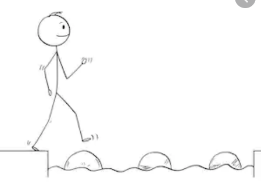 Lesson 10
LO: To divide 2 digits by 1digit 
Success Criteria:Model   										2.					3.				   4.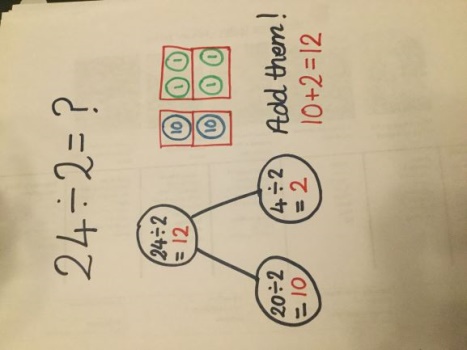 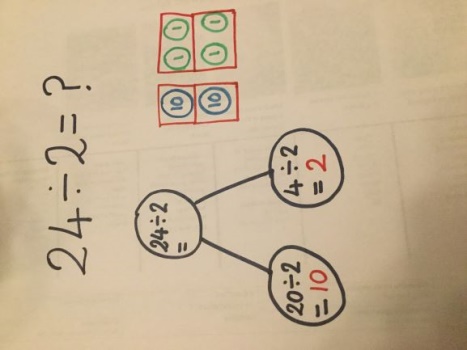 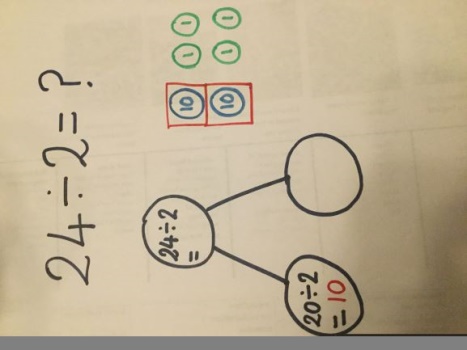 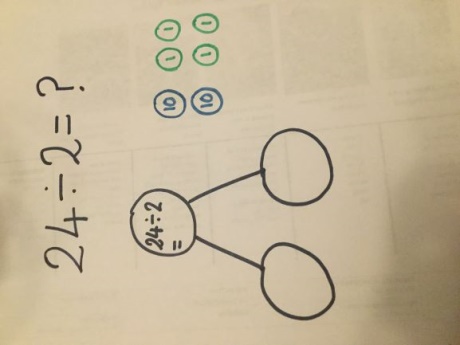 Now you try…28 ÷ 2 = 14 		36 ÷ 3 = 12		44 ÷ 4 = 11Year 4 Maths   Year 4 Maths
Main activity
Complete at least 2 columns, more if you can!Read the calculation carefully.  How many are you dividing by?  This is called the divisor.Divide the tens digit by the divisorDivide the ones digit by the divisorAdd the answers together.  This is the answer to the original calculation.Task 1Task 2Task 3Task 4PracticeComplete the part-whole models. 44 ÷ 3 = 14 r256 ÷ 5 = 11 r186 ÷ 4 = 22 r287 ÷ 4 = 22 r3Practice 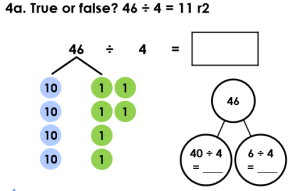 True part-whole model: 40 ÷ 4 = 10, 6 ÷ 4 = 1 r2False, 49 ÷ 4 = 12 r1 part-whole model: 40 ÷ 4 = 10, 9 ÷ 4 = 2 r1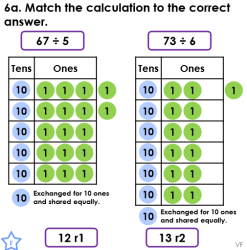 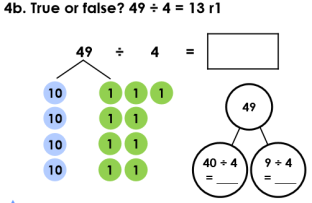 67 ÷ 5 = 13 r2; 73 ÷ 6 = 12 r1Reasoning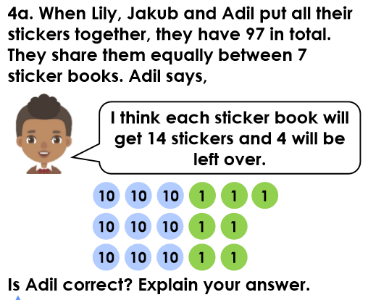 Adil is incorrect because if you share 97 between 7 people, each person would get 13 and there would be a remainder of 6. Anna is incorrect because she does not have enough football cards for everyone to receive 12; 98 ÷ 8 = 12 r2. 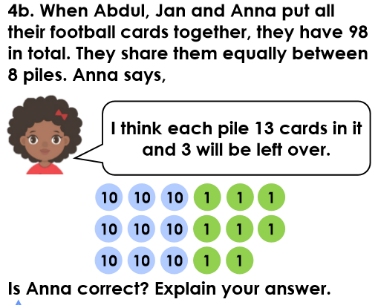 Problem solving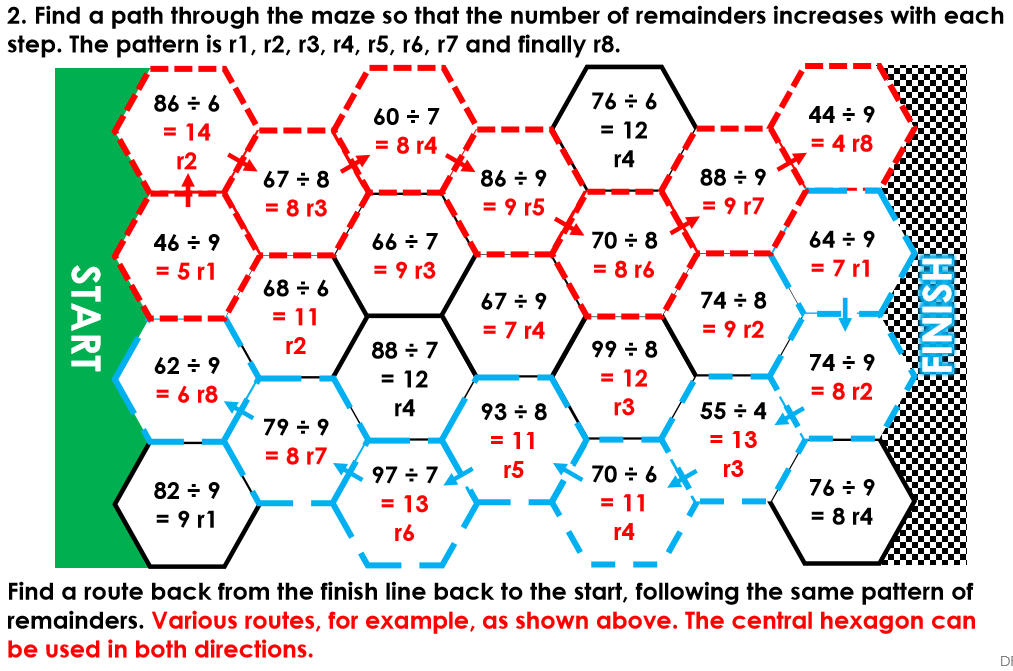 